                                                МУНИЦИПАЛЬНОЕ АВТОНОМНОЕ УЧРЕЖДЕНИЕ ДОПОЛНИТЕЛЬНОГО ОБРАЗОВАНИЯ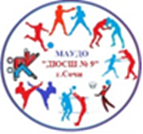                              "ДЕТСКО-ЮНОШЕСКАЯ СПОРТИВНАЯ ШКОЛА № 9" г. СОЧИ                     МАУДО «ДЮСШ № 9» г. СочиПедагогический персонал Педагогический персонал Педагогический персонал Педагогический персонал Педагогический персонал Педагогический персонал Педагогический персонал Педагогический персонал № п/пФИОДолжностьУровень образованияЗваниеКвалификационная категория/соответствие занимаемой должности Данные о курсах повышения квалификации и профессиональной переподготовкеСтаж в спорт. и образовательных учрежденияхна 01.09.2019 г.Инструкторы-методистыИнструкторы-методистыИнструкторы-методистыИнструкторы-методистыИнструкторы-методистыИнструкторы-методистыИнструкторы-методистыИнструкторы-методисты1Вакулич Анна Викторовнадата приема: 04.08.2015 г.(Отпуск по уходу за ребёнком с 05.11.2018 г. по 11.02.2020 г.)Дата рождения:10.06.1984г.Инструктор - методистДиплом ВСГ 1857102ГОУ ВПО «Кузбасская государственная педагогическая академия»г. Новокузнецк, 2007г.Педагог по физической культуреСпециальность «Физическая культура»Мастер спорта России по лыжному спорту-гонкам (Удостоверение№ 41757 от 30.08.2001г.)Первая квалификационная категория(Приказ № 180 от 10.03.2015г.)2013 г.Удостоверение о повышении квалификации  №0275 от 25.11.2013 г. Факультет доп. Профессионального образования Федерального государственного бюджетного образовательного учреждения высшего профессионального образования «Сибирский государственный университет физической культуры и спорта» по программе «Современные подходы к управлению и организации работы спортивных школ» 72 ч.2015 г.Диплом о профессиональной переподготовке 55АА 000294 ФГБОУ ВПО «Сибирский государственный университет физической культуры и спорта» по программе «Менеджмент организации» г. Омск, 2015г.Удостоверение о повышении квалификации 232403075102 от 30.09.2015г. ФГБОУВП «Сочинский государственный университет» г. Сочи по программе «Особенности организации и осуществления образовательной, тренировочной и методической деятельности в области физической культуры и спорта», в объёме 72 часа.2016 г.Удостоверение о повышении квалификации 0000840 от 19.05.2016г. НОЧУВПО «Институт правовой и экономической безопасности», г. Москва по программе «Новое в трудовом законодательстве. Изменение документов и процедур в 2016г. Профессиональные стандарты с 01.07.2016г.», в объёме 40 часов.11л. 6м.2Газетова Алёна Игоревна дата приёма:07.07.2014г.(Отпуск по уходу за ребёнком с 22.10.2018 г. по 08.02.2020 г.)Дата рождения:14.02.1988г.Инструктор-методистДиплом ВСГ 4037503АНОВПО «Московский гуманитарно-экономический институт» г. Москва, 2011г.Экономист по специальности «Бухгалтерский учёт, анализ и аудит»Срок прохождения аттестации на соответствие занимаемой должности 11.02.2019г.2014 г.Удостоверение о повышении квалификации АА № 000341 от 09.04.2014г. ООО «Академия стратегического управления», г. Краснодар по программе «Управление государственными и муниципальными закупками в контрактной системе», в объёме 102 часа.6л. 3м.3Круглякова Наталья Владимировнадата приема: 03.02.2014 г.Дата рождения:24.11.1989г.Специалист по кадрам (основная должность);инструктор – методист (внутреннее совмещение)Диплом о среднем профессиональном образовании 90 БА 0129437 ЧОУ ВПО «Сочинский институт моды, бизнеса права, г. Сочи, 2008г. по специальности «Дизайн», квалификация Дизайнер.Соответствует занимаемой должности «инструктор- методист» (Протокол заседания АК № 2 от 05.02.2016) 2015 г.Удостоверение о повышении квалификации 231200097799 от 29.10.2015г. ГБОУДПО «Институт развития образования» Краснодарского края, г. Краснодар по теме «Профессиональные компетенции руководителей учреждений дополнительного образования детей», в объёме 72 часа.2018 г.Диплом о профессиональной переподготовке №1802-071001 от 17.04.2018 г. ООО УДПО «Академия Бизнес-Технологий» по программе «Менеджер по кадровому администрированию и документообороту» на ведение профессиональной деятельности «Управление персоналом организации».Удостоверение о повышении квалификации №013 от 28.12.2018 г. ФГАОУ ДПО «Сочинский ЦППК» по программе «Особенности организации и осуществления образовательной, тренировочной и методической деятельности в области физической культуры и спорта» 72 ч.5л.6м.4Цатурян Ванес Владимировичдата приема: 15.05.2013 г.Дата рождения:23.10.1958г.Инструктор - методистДиплом ЛТ № 371772 Сочинский политехникум по специальности бухгалтерский учёт в торговле, квалификация бухгалтерг. Сочи, 1989г.Соответствует занимаемой должности «инструктор- методист» (Протокол заседания АК № 1 от 05.11.2015)2017 г.Удостоверение о повышении квалификации                                    от 03.03.2017г. ФГБОУ ВО «Сочинский государственный университет», г. Сочи по дополнительной профессиональной программе «Инновационные технологии развития двигательных способностей спортсменов в различных видах спорта» в объёме 72 часа.2018 г.Удостоверение повышения квалификации №012 от 28.12.2018 г. ФГАОУ ДПО «Сочинский ЦППК» по программе «Особенности организации и осуществления образовательной, тренировочной и методической деятельности в области физической культуры и спорта» 72 ч.6л. 3м.5Герман Елена Александровнадата приёма:17.11.2017г.Дата рождения:20.12.1995г. Инструктор-методистДиплом о среднем профессиональном образовании 132305 0001973, 2015годНегосударственное частное образовательное учреждение среднего профессионального образования «Сочинский социально-технический техникум» г. СочиКвалификация технолог по специальности парикмахерское искусство.Мастер спорта России по тхэквондо(Удостоверение № 115412 от 06.08.2014г.)Срок прохождения аттестации на соответствие занимаемой должности 17.11.2019г.1г. 9м.6Медведев Виталий Львовичдата приёма:01.12.2016г.(совместитель)Дата рождения: 22.12.1961г.Инструктор-методист(внешний совместитель)Диплом РВ № 412133 Пятигорский госпединститут иностранных языковУчитель французского и английского языков средней школы по специальности французский и английский языкиг. Пятигорск, 1989г.Соответствует занимаемой должности «инструктор-методист» (Протокол заседания АК № 5 от 01.12.2018 г.)5л. 6м.7Кайгородцева Евгения Витальевнадата приема: 01.02.2019 г.(принята на время отпуска по уходу за ребенком основного сотрудника Вакулич А.В.)Дата рождения:15.06.1995 г.Инструктор - методистДиплом бакалавра с отличием №1495 от 07.07.2017 г. ФГБОУ ВО «Кубанский государственный университет физической культуры , спорта и туризма» г. Краснодар по направлению «Менеджмент»Срок прохождения аттестации на соответствие занимаемой должности 01.02.2021 г.2018 г.Диплом о профессиональной переподготовке №222 от 10.10.2018 г. Учебно-методический центр инновационного образования ООО «Академия» по программе «Менеджмент в сфере физической культуры и спорта» квалификация «Менеджер в области физической культуры и спорта».11м.8Коркмазов Джамал Умбаровичдата приема:01.04.2019 г.дата рождения:30.09.1985 г.Инструктор - методистДиплом №22/972 от 12.07.2007 г. ГОУ ВПО «Карачаево-Черкесский государственный университет имени У.Д. Алиева» квалификация учитель биологии и химии по специальности «Биология и химия».Срок прохождения аттестации на соответствие занимаемой должности 01.04.2021 г.5м.9Маликова Юлия Олеговнадата приема:01.10.2018 г.(принята на время отпуска по уходу за ребенком основного сотрудника Газетовой А.И.)дата рождения:06.05.1986 г.Инструктор - методистДиплом №533 от 01.07.2010 г. ГОУ ВПО «Сочинский государственный университет туризма и курортного дела» квалификация Специалист по физической культуре и спорту по специальности «Физическая культура и спорт»Срок прохождения аттестации на соответствие занимаемой должности 01.10.2020 г.2018 г.Удостоверения о повышении квалификации  № 011 от 28.12.2018 г. ФГАОУ ДПО «ЦППК» по программе «Особенности организации и осуществления образовательной, тренировочной и методической деятельности в области физической культуры и спорта» 72 ч.11м.Тренеры-преподавателиТренеры-преподавателиТренеры-преподавателиТренеры-преподавателиТренеры-преподавателиТренеры-преподавателиТренеры-преподавателиТренеры-преподавателиВид спорта: БОКСВид спорта: БОКСВид спорта: БОКСВид спорта: БОКСВид спорта: БОКСВид спорта: БОКСВид спорта: БОКСВид спорта: БОКС1Веретин Евгений Алексеевичдата приема: 02.02.2015 г.(совместитель)Дата рождения:28.04.1984г.Тренер – преподаватель по боксуДиплом ВСВ 1495286ГОУ ВПО«Липецкий государственный педагогический университет»г. Липецк, 2006г.Педагог по физической культуре по специальности «Физическая культура»КМС по боксуСоответствует занимаемой должности «тренер-преподаватель»(Протокол заседания АК № 1от 06.02.2017)2016 г.Удостоверение повышения квалификации №6309/16 от 11.04.2016 г. ГБОУ «Институт развития образования» Краснодарского края по теме «Организация физкультурно-спортивной работы по внедрению Всероссийского физкультурно - спортивного комплекса ГТО 72 ч.2019 г.Удостоверение о повышении квалификации180001853816 от 19.03.2019 г., АНО ДПО «Московская академия профессиональных компетенций» по программе «Методика преподавания физической культуры и инновационные подходы к организации учебного процесса в условиях реализации ФГОС» 72 ч.4г. 11м.2Димитриади Виктор Георгиевичдата приема: 01.11.2013 г.(совместитель)Дата рождения:10.03.1955г.Тренер – преподаватель по боксуДиплом Д-I № 002935Армянский государственный институт физической культурыг. Ереван, 1978г.Преподаватель физического воспитания по специальности физическое воспитаниеМастер спорта СССР по боксу(Удостоверение № 173423 от 12.03.1981г.)Соответствует занимаемой должности «тренер-преподаватель» (Протокол заседания АК № 1 от 05.11.2015)2015 г.Удостоверение о повышении квалификации 232400565493 от 25.01.2015г. ФБ ГОУ ВПО «Сочинском государственном университете» г. Сочи по программе «Возрастные особенности занятий физической культурой и спортом с детьми дошкольного и школьного возраста», в объёме 72 часа.16л. 11м.3Минасян Арчил Минасовичдата приема: 01.11.2013 г.(совместитель)Дата рождения:06.04.1942г.Тренер – преподаватель по боксуОбщее среднее образованияЗаслуженный тренер России(Удостоверение № 8566 от 26.12.2005г.)Соответствует занимаемой должности «тренер-преподаватель» (Протокол заседания АК № 1 от 05.11.2015)2017 г.Удостоверение о повышении квалификации №78 от 15.06.2017 г. ООО «Академия» учебно-методический центр инновационного образования по программе Инновация деятельности спортивных тренеров 72 ч.24г. 2м.4Павлиди Христофор Кузьмичдата приема: 15.01.2014 г.(совместитель)Дата рождения:07.01.1958г.Тренер – преподаватель по боксуДиплом ДВС 0728714ГОУ «Кубанская государственная академия физической культуры»г. Краснодар, 2000г.Специалист по специальности «Физическая культура и спорт»Мастер спорта России по боксу (Удостоверение № 29319 от 13.01.2000г.)Соответствует занимаемой должности «тренер-преподаватель» (Протокол заседания АК № 2 от 05.02.2016)2015 г.Удостоверение о повышении квалификации 232400565503 от 25.01.2015г. ФБ ГОУ ВПО «Сочинском государственном университете» г. Сочи по программе «Возрастные особенности занятий физической культурой и спортом с детьми дошкольного и школьного возраста», в объёме 72 часа.26л. 9м.5Погосян Эдуард Левоновичдата приёма:01.11.2016 г.Дата рождения:28.01.1981г.Тренер-преподаватель по боксуДиплом ДВС 1388017 ГОУ ВПО Московская государственная академия физической культуры пос. Малаховка Московская обл., 2003г. Специалист по физической культуре и спорту по специальности «Физическая культура и спорт»Соответствует занимаемой должности «тренер-преподаватель» (Протокол заседания АК № 5 от 01.11.2018 г.)2017 г.Удостоверение о повышении квалификации 232404982864 от 03.03.2017г. ФГБОУ ВО «Сочинский государственный университет», г. Сочи по дополнительной профессиональной программе «Инновационные технологии развития двигательных способностей спортсменов в различных видах спорта» в объёме 72 часа.2018 г.Удостоверение повышения квалификации №010 от 28.12.2018 г. ФГАОУ ДПО «Сочинский ЦППК» по программе «Особенности организации и осуществления образовательной, тренировочной и методической деятельности в области физической культуры и спорта» 72 ч.2г. 10м.6Фетцов Алексей Владимировичдата приёма:01.08.2016г.Дата рождения:24.02.1980г.Тренер-преподаватель по боксуДиплом СБ 1379992 Сочинский филиал Российского университета дружбы народовг. Сочи, 1999г.Тренер-преподавательпо специальности 0307 «Физическая культура»Мастер спорта России по боксу (Удостоверение № 029005 от 30.04.1999г.)Соответствует занимаемой должности «тренер-преподаватель» (Протокол заседания АК №2 от 01.08.2018 г.)2017 г.Удостоверение о повышении квалификации 232404982869 от 03.03.2017г. ФГБОУ ВО «Сочинский государственный университет», г. Сочи по дополнительной профессиональной программе «Инновационные технологии развития двигательных способностей спортсменов в различных видах спорта» в объёме 72 часа.2018 г.Удостоверение повышения квалификации №010 от 28.12.2018 г. ФГАОУ ДПО «Сочинский ЦППК» по программе «Особенности организации и осуществления образовательной, тренировочной и методической деятельности в области физической культуры и спорта» 72 ч.3г. 1м.Вид спорта: ФЕХТОВАНИЕВид спорта: ФЕХТОВАНИЕВид спорта: ФЕХТОВАНИЕВид спорта: ФЕХТОВАНИЕВид спорта: ФЕХТОВАНИЕВид спорта: ФЕХТОВАНИЕВид спорта: ФЕХТОВАНИЕВид спорта: ФЕХТОВАНИЕ8Авербух Даниил Изяславичдата приема:01.09.2018 г.дата рождения:29.06.1990 г.Тренер-преподаватель по фехтованию вид оружия- рапираДиплом №Ф/12-170 от 29.06.2012 г. ФГБОУ ВПО «Российский государственный университет физической культуры, спорта, молодежи и туризма (ГЦОЛИФК)» квалификация специалист по физической культуре и спорту по специальности «Физическая культура и спорт».Мастер спорта России по фехтованию(Удостоверение №72607 от 29.12.2006 г.)Срок прохождения аттестации на соответствие занимаемой должности 01.09.2020 г.8л.3.м.9Боднер Сергей Анатольевичдата приема:01.09.2018 г.дата рождения:06.10.1962 г.Тренер-преподаватель по фехтованию вид оружия -шпагаДиплом №5785 от 02.07.1983 г. Омский государственный институт физической культуры по специальности физическая культура и спорт квалификация преподаватель физического воспитания – тренер преподаватель по фехтованиюМастер спорта СССР по фехтованию (удостоверение №195201 от 06.06.1983 г.)Срок прохождения аттестации на соответствие занимаемой должности 01.09.2020 г.14л.9м.10Кипиани Лаша Гелаевич дата приёма:15.09.2014г.Дата рождения:18.03.1971г.Тренер-преподаватель по фехтованию вид оружия- сабляДиплом АУ № 012917 Грузинский технический университетинженер-строительпо специальности «Гражданское и промышленное строительство»г. Тбилиси 1994г.Соответствует занимаемой должности «тренер-преподаватель» (Протокол заседания АК № 4 от 19.09.2016)2015 г.Диплом о профессиональной переподготовке 232400566564 ФГБОУ ВПО «Сочинский государственный университет» на ведение профессиональной деятельности в сфере физической культуры, спорта и адаптивной физической культуры г. Сочи, 2015г.2018 г.Удостоверение о повышении квалификации №004 от 28.12.2018 г. ФГАУ ДПО «Сочинский ЦППК» по программе «Особенности организации и осуществления образовательной, тренировочной и методической деятельности в области физической культуры и спорта» 72 ч.4г. 11м.11Насибуллин Рустем Рафиковичдата приёма:06.09.2016г.Дата рождения:21.01.1985г.Тренер-преподаватель по фехтованию вид оружия -рапираДиплом ВСГ 2702072 ФГОУ ВПО «Уральский государственный университет физической культуры»г. Челябинск, 2008г.Специалист по физической культуре и спорту по специальности «Физическая культура и спорт»Мастер спорта России (удостоверение № 45366 2002 г.)Соответствует занимаемой должности «тренер-преподаватель»(Протокол заседания АК № 2 от 01.07.2018 г.)2017 г.Удостоверение о повышении квалификации 232404982862 от 03.03.2017г. ФГБОУ ВО «Сочинский государственный университет», г. Сочи по дополнительной профессиональной программе «Инновационные технологии развития двигательных способностей спортсменов в различных видах спорта» в объёме 72 часа.2018 г.Удостоверение о повышении квалификации №004 от 28.12.2018 г. ФГАУ ДПО «Сочинский ЦППК» по программе «Особенности организации и осуществления образовательной, тренировочной и методической деятельности в области физической культуры и спорта» 72 ч.8л. 4м.12Сафронов Артём Алексеевичдата приёма: 01.11.2016г.Дата рождения:17.07.1992г.Тренер-преподаватель по фехтованию вид оружия -шпагаДиплом специалиста 105506 0000093 ФГБОУ ВПО «Сибирский государственный университет физической культуры и спорта»г. Омск, 2014г.Специалист по физической культуре и спорту по специальности 032101 Физическая культура и спортСоответствует занимаемой должности «тренер-преподаватель»(Протокол заседания АК № 4 от 01.11.2018 г.)2017 г.Удостоверение о повышении квалификации 232404982867 от 03.03.2017г. ФГБОУ ВО «Сочинский государственный университет», г. Сочи по дополнительной профессиональной программе «Инновационные технологии развития двигательных способностей спортсменов в различных видах спорта» в объёме 72 часа.2018 г.Удостоверение о повышении квалификации №004 от 28.12.2018 г. ФГАУ ДПО «Сочинский ЦППК» по программе «Особенности организации и осуществления образовательной, тренировочной и методической деятельности в области физической культуры и спорта» 72 ч.8л. 5м.Вид спорта: ДЗЮДОВид спорта: ДЗЮДОВид спорта: ДЗЮДОВид спорта: ДЗЮДОВид спорта: ДЗЮДОВид спорта: ДЗЮДОВид спорта: ДЗЮДОВид спорта: ДЗЮДО13Авдеева Ольга Васильевнадата приёма:01.09.2015г.(совместитель)Дата рождения:15.04.1979г.Тренер-преподаватель по дзюдоДиплом ВСВ 1676008ГОУ ВПО «Адыгейский государственный университет»г. Майкоп, 2005г.Специалист по физической культуре и спорту, преподаватель по специальности «Физическая культура и спорт»Мастер спорта России по дзюдо (Удостоверение № 47028 от 30.08.2002г.)Первая квалификационная категория(Приказ № 1859 от 29.04.2014г.)2015 г.Удостоверение о повышении квалификации 232400565481 от 25.01.2015г.ФБГОУ ВПО «Сочинский государственный университет» г. Сочи по программе «Возрастные особенности занятий физической культурой и спортом с детьми дошкольного и школьного возраста», в объёме 72 часа.2018 г.Удостоверение о повышении квалификации №01-2/0404 от 04.04.2018 г. НОЧУ ДПО «Краснодарский многопрофильный институт дополнительного образования» по программе Специалист адаптивной физической культуры 120 ч.17л. 10м.Вид спорта: КИКБОКСИНГВид спорта: КИКБОКСИНГВид спорта: КИКБОКСИНГВид спорта: КИКБОКСИНГВид спорта: КИКБОКСИНГВид спорта: КИКБОКСИНГВид спорта: КИКБОКСИНГВид спорта: КИКБОКСИНГ14Дзидзигури Лаша Амерановичдата приёма:15.01.2014г.Дата рождекния:19.03.1992г.Тренер-преподаватель по кикбоксингуДиплом о среднем профессиональном образовании 23 СПА 0008311 ГБОУ СПО «Сочинский колледж поликультурного образования»г. Сочи, 2012г.Социальный педагог с дополнительной подготовкой в области психологии по специальности педагогика.Студент 5 курса по специальности «Физическая культура» ФГБОУ ВО «Сочинский государственный университет»Соответствует занимаемой должности «тренер-преподаватель» (Протокол заседания АК № 2 от 05.02.2016)2015 г.Удостоверение о повышении квалификации 232400565492 от 25.01.2015г. ФБ ГОУ ВПО «Сочинском государственном университете» г. Сочи по программе «Возрастные особенности занятий физической культурой и спортом с детьми дошкольного и школьного возраста», в объёме 72 часа.2018 г.Удостоверение повышения квалификации №008 от 28.12.2018 г. ФГАОУ ДПО «Сочинский ЦППК» по программе «Особенности организации и осуществления образовательной, тренировочной и методической деятельности в области физической культуры и спорта» 72 ч.6л. 10м.Вид спорта: ВОЛЬНАЯ БОРЬБАВид спорта: ВОЛЬНАЯ БОРЬБАВид спорта: ВОЛЬНАЯ БОРЬБАВид спорта: ВОЛЬНАЯ БОРЬБАВид спорта: ВОЛЬНАЯ БОРЬБАВид спорта: ВОЛЬНАЯ БОРЬБАВид спорта: ВОЛЬНАЯ БОРЬБАВид спорта: ВОЛЬНАЯ БОРЬБА15Цоцория Зурий Шотовичдата приёма: 01.12.2014г. Дата рождения:13.03.1960г.Тренер-преподаватель по вольной борьбеДиплом КВ № 148574  Абхазкий госуниверситет им. А.М.Горькогог. Сухум, 1985г.Учитель физической культуры по специальности физическое воспитаниеСоответствует занимаемой должности «тренер-преподаватель» (Протокол заседания АК № 6 от 01.12.016)2017 г.Удостоверение о повышении квалификации 232404982872 от 03.03.2017г. ФГБОУ ВО «Сочинский государственный университет», г. Сочи по дополнительной профессиональной программе «Инновационные технологии развития двигательных способностей спортсменов в различных видах спорта» в объёме 72 часа.2018 г.Удостоверение повышения квалификации №005 от 28.12.2018 г. ФГАОУ ДПО «Сочинский ЦППК» по программе «Особенности организации и осуществления образовательной, тренировочной и методической деятельности в области физической культуры и спорта» 72 ч.32г.16Рубаев Руслан Константинович дата приема:01.02.2019 г.дата рождения:22.05.1990 г.Тренер – преподаватель по вольной борьбеСрок прохождения аттестации на соответствие занимаемой должности 01.02.2021 г.2018 г.Диплом о профессиональной переподготовке №ЦДПО-4425 от 04.06.2018 г. ФГБОУ ВО «Сочинский государственный университет» по программе «Физическая культура и спорт»1г. 1м.Вид спорта: ФУТБОЛВид спорта: ФУТБОЛВид спорта: ФУТБОЛВид спорта: ФУТБОЛВид спорта: ФУТБОЛВид спорта: ФУТБОЛВид спорта: ФУТБОЛВид спорта: ФУТБОЛ17Мамедов Тофик Форрух Оглыдата приёма:04.05.2016г.Дата рождения:21.01.1964г.Тренер-преподаватель по футболуДиплом (дубликат)ВСГ 4214539 ГОУВПО «Адыгейский государственный университет» г. Майкоп, 2010г.Учитель физической культуры по специальности «Физическая культура и спорт»Соответствует занимаемой должности «тренер-преподаватель» (Протокол заседания АК № 1 от 05.06.2018 г.)2018 г.Удостоверение повышения квалификации №005 от 28.12.2018 г. ФГАОУ ДПО «Сочинский ЦППК» по программе «Особенности организации и осуществления образовательной, тренировочной и методической деятельности в области физической культуры и спорта» 72 ч.4г. 8м.18Рузиев Хамид Ярикуловичдата приёма:01.10.2014г.Дата рождения:21.10.1982г.Тренер-преподаватель по футболуДиплом ДТО № 0248958 Таджикский институт физической культуры им. С. Рахимоваг. Душанбе, 2011г.Тренер-преподаватель по футболу по специальности физическая культураСоответствует занимаемой должности «тренер-преподаватель» (Протокол заседания АК № 5 от 03.10.2016)2017 г.Удостоверение о повышении квалификации 232404982866 от 03.03.2017г. ФГБОУ ВО «Сочинский государственный университет», г. Сочи по дополнительной профессиональной программе «Инновационные технологии развития двигательных способностей спортсменов в различных видах спорта» в объёме 72 часа.2018 г.Удостоверение повышения квалификации №005 от 28.12.2018 г. ФГАОУ ДПО «Сочинский ЦППК» по программе «Особенности организации и осуществления образовательной, тренировочной и методической деятельности в области физической культуры и спорта» 72 ч.4г. 11м.19Хабибуллоев Умед Зобитшоевичдата приёма:01.11.2013г.Дата рождения:12.11.1978г.Тренер-преподаватель по футболуДиплом ТСИ № 0018190 Таджикский институт физической культурыг. Душанбе, 1999г.Преподаватель по специальности Физическая культураСоответствует занимаемой должности «тренер-преподаватель» (Протокол заседания АК № 1 от 05.11.2015)2017 г.Удостоверение о повышении квалификации 232404982870 от 03.03.2017г. ФГБОУ ВО «Сочинский государственный университет», г. Сочи по дополнительной профессиональной программе «Инновационные технологии развития двигательных способностей спортсменов в различных видах спорта» в объёме 72 часа.2018 г.Удостоверение повышения квалификации №005 от 28.12.2018 г. ФГАОУ ДПО «Сочинский ЦППК» по программе «Особенности организации и осуществления образовательной, тренировочной и методической деятельности в области физической культуры и спорта» 72 ч.5л.10м.Вид спорта: БАСКЕТБОЛВид спорта: БАСКЕТБОЛВид спорта: БАСКЕТБОЛВид спорта: БАСКЕТБОЛВид спорта: БАСКЕТБОЛВид спорта: БАСКЕТБОЛВид спорта: БАСКЕТБОЛВид спорта: БАСКЕТБОЛ20Бендианишвили Алекси Гелаевичдата приёма:01.09.2015г.Дата рождения:06.05.1983г.Тренер-преподаватель по баскетболуДиплом ВСБ 0949211ГОУ ВПО «Курский государственный университет»г. Курск, 2007г.Специалист по физической культуре и спорту по специальности Физическая культура и спортСоответствует занимаемой должности «тренер-преподаватель» (Протокол заседания АК № 1 от 02.10.2017)2017 г.Удостоверение о повышении квалификации 232404982858 от 03.03.2017г. ФГБОУ ВО «Сочинский государственный университет», г. Сочи по дополнительной профессиональной программе «Инновационные технологии развития двигательных способностей спортсменов в различных видах спорта» в объёме 72 часа.2018 г.Удостоверение о повышении квалификации ФГАОУ ДПО «Сочинский ЦППК» по программе «Особенности организации и осуществления образовательной, тренировочной и методической деятельности в области физической культуры и спорта» 72 ч.4г.Вид спорта: ВОЛЕЙБОЛВид спорта: ВОЛЕЙБОЛВид спорта: ВОЛЕЙБОЛВид спорта: ВОЛЕЙБОЛВид спорта: ВОЛЕЙБОЛВид спорта: ВОЛЕЙБОЛВид спорта: ВОЛЕЙБОЛВид спорта: ВОЛЕЙБОЛ21Беджанян Эдуард Осиповичдата приёма: 15.01.2014г.(совместитель)Дата рождения:26.02.1952г.Тренер-преподаватель по волейболуДиплом Я №763039 Ленинградский государственный педагогический институт им. С.М.Кироваг. Ленинабад, г. 1974г.Учитель физвоспитания средней школы по специальности «Физическое воспитание»Соответствует занимаемой должности «тренер-преподаватель» (Протокол заседания АК № 2 от 05.02.2016)2017 г.Удостоверение о повышении квалификации 232404982857 от 03.03.2017г. ФГБОУ ВО «Сочинский государственный университет», г. Сочи по дополнительной профессиональной программе «Инновационные технологии развития двигательных способностей спортсменов в различных видах спорта» в объёме 72 часа.44г. 6м